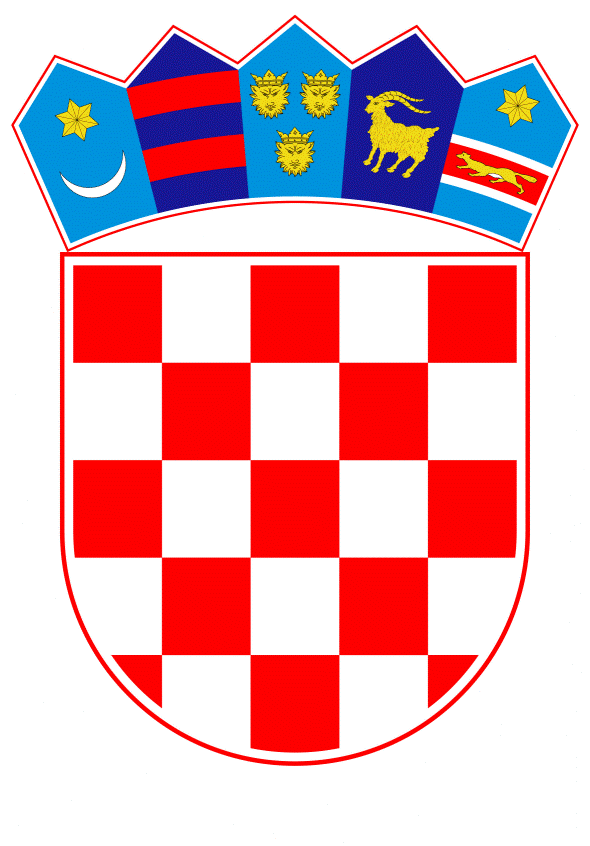 VLADA REPUBLIKE HRVATSKEZagreb, 29. kolovoza 2019.______________________________________________________________________________________________________________________________________________________________________________________________________________________________Banski dvori | Trg Sv. Marka 2  | 10000 Zagreb | tel. 01 4569 222 | vlada.gov.hr							PRIJEDLOGVLADA REPUBLIKE HRVATSKE                         	Na temelju članka 87. stavka 1. Zakona o proračunu („Narodne novine“, broj 87/08, 136/12 i 15/15), Vlada Republike Hrvatske je na sjednici održanoj ________________ 2019. godine donijela O D L U K Uo davanju suglasnosti Gradu Murskom Središću za zaduženje kod Hrvatske banke za obnovu i razvitakI.	Daje se suglasnost Gradu Murskom Središću za zaduženje kod Hrvatske banke za obnovu i razvitak, u iznosu od 635.000,00 kuna, s rokom otplate kredita od pet godina (60 mjesečnih rata), uz fiksnu godišnju kamatnu stopu od 2,00% i jednokratnu naknadu za obradu zahtjeva u visini 0,5% na iznos odobrenog kredita.	Sredstva će se koristiti za financiranje modernizacije javne rasvjete na području Grada Murskog Središća, sukladno Odluci Gradskog vijeća Grada Murskog Središća o zaduženju, KLASA: 021-05/19-01/456, URBROJ: 2109/11-1-01/1-19-1 od 4. travnja 2019. godine.II.Radi ostvarenja zaduženja iz točke I. ove Odluke, zadužuje se Grad Mursko Središće da izradi planove proračunske potrošnje za godine u kojima treba planirati sredstva za otplatu kredita.III.             Ova Odluka stupa na snagu danom donošenja. KLASA:URBROJ:  Zagreb,							   				PREDSJEDNIKmr. sc. Andrej PlenkovićOBRAZLOŽENJE Grad Mursko Središće podnio je Ministarstvu financija zahtjev KLASA: 021-05/19-01/588, URBROJ: 2109/11-19-01/1-1 od 29. travnja 2019. godine za dobivanje suglasnosti Vlade Republike Hrvatske za zaduženje kod Hrvatske banke za obnovu i razvitak, u iznosu od 635.000,00 kuna, s rokom otplate kredita od pet godina (60 mjesečnih rata), uz fiksnu godišnju kamatnu stopu od 2,00% i jednokratnu naknadu za obradu zahtjeva u visini 0,5% na iznos odobrenog kredita.Sredstva će se koristiti za financiranje modernizacije javne rasvjete na području Grada Murskog Središća, sukladno Odluci Gradskog vijeća Grada Murskog Središća o zaduženju, KLASA: 021-05/19-01/456, URBROJ: 2109/11-1-01/1-19-1 od 4. travnja 2019. godine.Na temelju članaka 87. i 88. Zakona o proračunu (Narodne novine, br. 87/08, 136/12 i 15/15), grad, općina i županija se mogu zadužiti za investiciju koja se financira iz njegova proračuna, ali godišnje obveze mogu iznositi najviše 20% ostvarenih prihoda u godini koja prethodi godini u kojoj se zadužuje, umanjenih za prihode iz članka 88. stavka 4. Zakona o proračunu.Ostvareni proračunski prihodi Grada Murskog Središća u 2018. godini, umanjeni za prihode iz članka 88. stavka 4. Zakona o proračunu, iznosili su 18.461.649,00 kuna. Udio godišnjeg obroka (anuiteta) traženog kredita u ostvarenim prihodima iznosi 0,73%, a ako se tomu pribroji godišnji anuitet kredita iz prethodnih razdoblja te dospjele a nepodmirene obveze iz prethodnih razdoblja, tada je ukupna obveza Grada 14,75%, što je u okviru Zakonom propisane granice.S obzirom na izneseno, Ministarstvo financija predlaže da Vlada Republike Hrvatske donese odluku o davanju suglasnosti za zaduženje Grada Murskog Središća. Predlagatelj:Ministarstvo financijaPredmet:Prijedlog odluke o davanju suglasnosti Gradu Murskom Središću za zaduženje kod Hrvatske banke za obnovu i razvitak